2020/10/26発行　　　　　　大越　真菜様　　　　　下記の通りご請求申し上げます。御 請 求 書YUI wedding　湖山結衣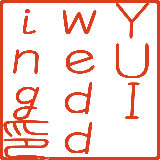 〒105-0013
東京都港区浜松町1-18-13 高桑ビル3FTel 090-5014-0146
合計金額　　　　　　　　　49,500円　　　　　　　　前撮り日　2020/12/18 撮影場所　東京タワー、丸の内付近《お支払い方法》・お代金は前撮り日の２週間前までにお振込みをお願い致します。・振込口座　　三菱UFJ銀行　渋谷支店　普通口座　２０３５１８９　コヤマユイ・お振込み手数料は恐縮ですが、ご負担にてお願い致します。《撮影場所への移動に関しまして》・撮影場所までの交通費はご負担をお願いしております。・その他ご不明点は、お気軽にお問合せください。以　上内容　　金額前撮りヘアメイク45,000円ヘアメイク２名様ドレス着付、撮影アテンド小計45,000円消費税　１０％4,500円合計49,500円